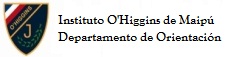 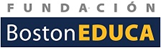 Información sobre la nueva Prueba de Acceso a la Educación Superior (PAES) que reemplaza definitivamente a la PSUEl Ministerio de Educación, junto con el Comité Técnico de Acceso y el DEMRE, presentó la nueva Prueba de Acceso a la Educación Superior (PAES), que reemplazará definitivamente a la PSU incorporando relevantes cambios que buscan generar un sistema más equitativo y con mayores oportunidades para acceder a la educación universitaria.Se reformularán las preguntas para ser más cercanas a la experiencia de los estudiantes; y se reemplazará la medición de solo los conocimientos por la evaluación de competencias. A partir del Proceso de Admisión 2023, todos los instrumentos de acceso: pruebas, NEM y Ranking de Notas serán calculados utilizando la nueva escala de puntajes que, siguiendo la recomendación de los expertos, tendrá un rango que irá entre los 100 y los 1.000 puntos. Adicionalmente, la prueba de matemática se dividirá en dos, una general y obligatoria para todas las carreras (Competencia Matemática 1) y una electiva, pensada especialmente para las carreras científicas (Competencia Matemática 2).El principal cambio en la lógica de la nueva prueba, que comenzará a aplicarse a fines de este año, es que se dejará de medir solo la acumulación de conocimientos de los estudiantes y se evaluarán también sus habilidades. “La PAES tendrá como objetivo evaluar competencias, es decir, tanto el ‘saber’ como el ‘saber hacer’, considerando los conocimientos de los estudiantes pero también sus habilidades y, por lo tanto, su capacidad de integrar y utilizar estos conocimientos en diversos contextos”.Otra de las novedades de la PAES es que la prueba de matemática se dividirá en dos: una obligatoria para todas las carreras (Competencia Matemática 1), que medirá las competencias generales y transversales que se necesitan en todos estudios universitarios, y una electiva (Competencia Matemática 2), para las carreras científicas con un uso más intensivo de la matemática como geología, física, astronomía, química y las ingenierías, entre otras. Así, mientras la prueba de Competencia Matemática 1 considerará las habilidades y conocimientos presentes en el currículum escolar entre 7° básico y II medio, la electiva de Competencia Matemática 2 considerará, además, las habilidades y conocimientos del currículum escolar de III y IV medio.Una tercera modificación importante es que se eliminará la actual escala de resultados (que va de 150 a 850 puntos) y se reemplazará por una que irá entre los 100 (mínimo referencial) y los 1.000 (máximo referencial) puntos. Esta escala sigue las recomendaciones de expertos, que han apuntado a agrandar el rango de puntajes para obtener una mayor precisión de los resultados, y se aplicará a todos los instrumentos de acceso: pruebas, NEM y Ranking de Notas.Cabe recordar que estas modificaciones se han generado luego que, en 2020, el Comité Técnico de Acceso al Subsistema Universitario (compuesto por siete rectores de universidades y presidido por el Subsecretario de Educación Superior) resolviera reemplazar la Prueba de Selección Universitaria por una nueva prueba, a través de un paulatino proceso de transición. Es así como en los procesos de admisión 2021 y 2022 se aplicaron Pruebas de Transición (PDT) que, en la misma línea que la PAES, incorporó la evaluación de competencias necesarias para el buen desempeño de los estudiantes en la educación superior.Las cinco PAESLas personas que hayan egresado de la Enseñanza Media en los años anteriores o que, durante el 2022, se encuentren cursando el último año de esta, podrán inscribirse para la PAES y rendir las siguientes pruebas:PAES obligatoria de Competencia Lectora: 65 preguntas, 2 horas y 30 minutos.PAES obligatoria de Competencia Matemática M1: 65 preguntas, 2 horas y 20 minutos.PAES electiva de Ciencias: 80 preguntas, 2 horas y 40 minutos.PAES electiva de Historia y Ciencias Sociales: 65 preguntas, 2 horas.PAES electiva de Competencia Matemática M2: 55 preguntas, 2 horas y 20 minutos.Nueva Escala de Puntajes - Proceso de Admisión 2023Tablas de Conversión de Puntajes PDT a Nueva Escala PAES - Proceso de Admisión 2023A partir del Proceso de Admisión 2023, la escala de puntajes cambiará, siendo reemplazada la escala de 150 a 850 por otra que va de los 100 a los 1.000 puntos aproximadamente.Esto se debe a que, al implementarse dos aplicaciones de prueba al año (PDT de Invierno y PAES, a fin de año), y como es necesario hacer equivalentes todos esos puntajes, hubo que cambiar la metodología de cálculo de puntajes y expresarlos en una nueva escala, más precisa y acorde a los cambios que se están llevando a cabo.Jeannette Barrueto CastilloOrientadoraNEMPuntaje PAES4,93844,913874,923915,094435,14475,114505,24795,214825,35105,45425,485675,55725,525775,535805,65995,616035,696255,76285,726345,796545,86575,816595,826625,96855,9971167136,17426,27716,227766,297976,37996,378196,398256,48286,428346,58566,518606,68866,628916,638936,699116,79146,739226,749256,759286,779336,89426,997071000Puntaje PDTNueva EscalaPuntaje PDTNueva Escala1501005025811581235075821611335115881661476006921701586066971741696087001771806117031811906177101852026827861882116907911922226988001952317078061992427158172012497208213033787258233113867348363183877398403263977458413333988039183954678069234014748179434074758209474124818339694174828359744975758501000